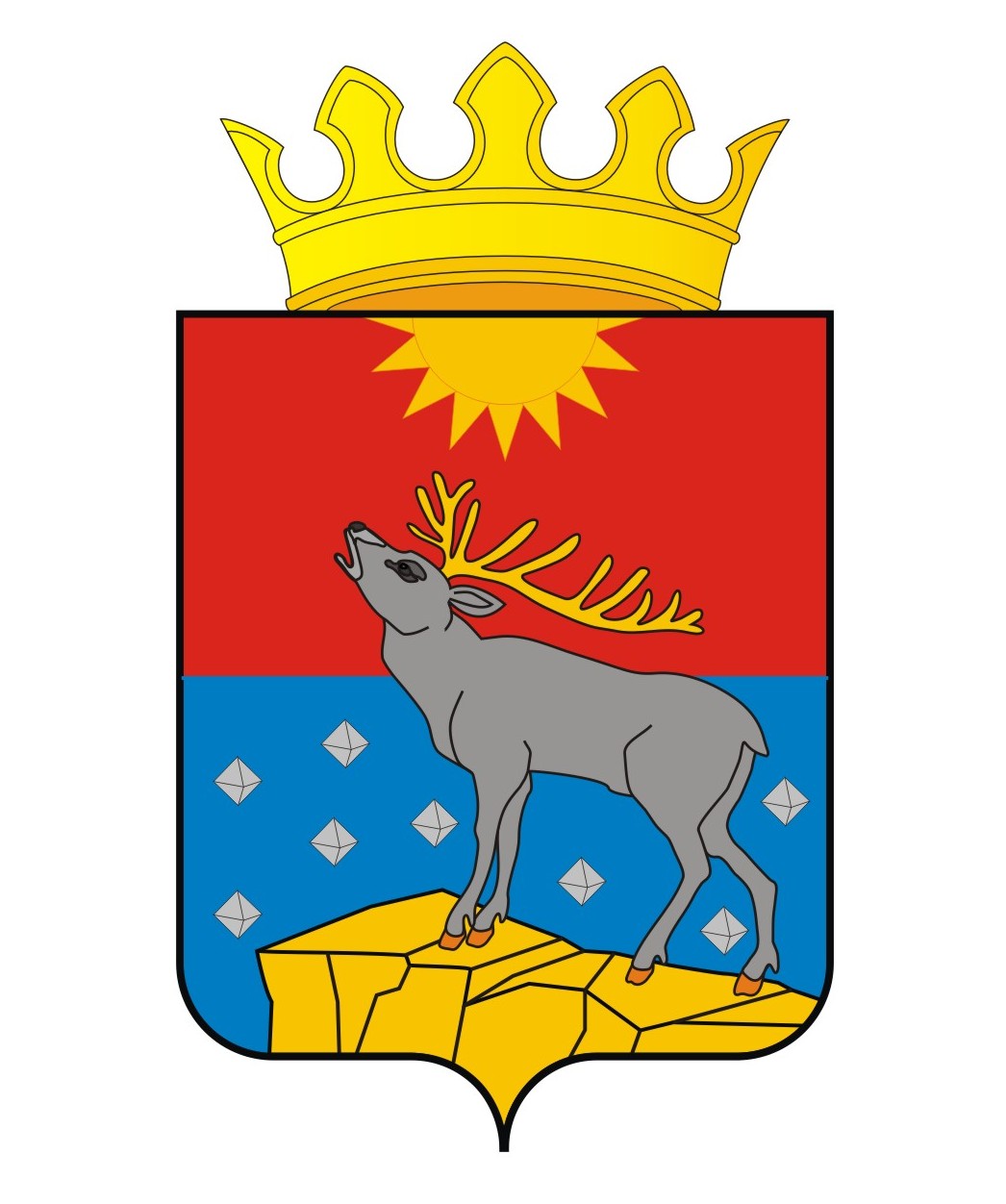 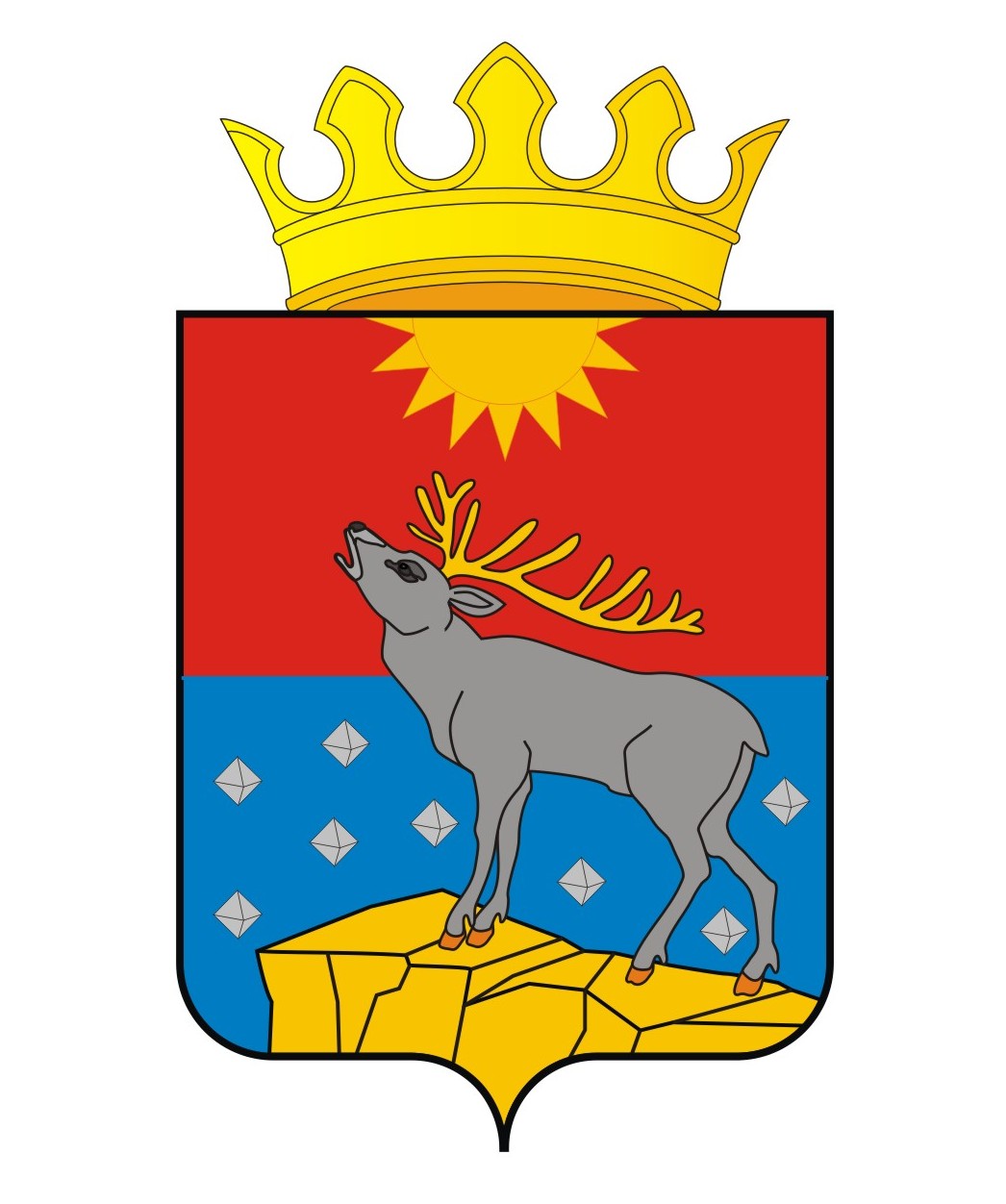 АДМИНИСТРАЦИЯ КРАСНОВИШЕРСКОГО ГОРОДСКОГО ОКРУГА П О С Т А Н О В Л Е Н И Е00.00.2022											№ О выявлении правообладателя ранее учтенного               объекта недвижимостиВ соответствии со статьей 69.1 Федерального закона от 13 июля 2015 года № 218-ФЗ «О государственной регистрации недвижимости», в рамках реализации дорожной карты «Наполнение ЕГРН необходимыми сведениями»Администрация Красновишерского городского округа ПОСТАНОВЛЯЕТ:1.	В отношении объекта недвижимости: жилое помещение (квартира) с кадастровым номером 59:25:0010152:513, общей площадью 38 кв.м, расположенной по адресу: Пермский край, Красновишерский р-н, г Красновишерск, ул. Сплавщиков, д 2, кв. 5, в качестве правообладателя данным объектом недвижимости на праве собственности, выявлена: Кушнина Валентина Матвеевна, ……… г.р.,  место рождения: ………………..,  паспорт ... серия … № …… выдан ……….,  дата выдачи …………, СНИЛС ………. адрес регистрации по месту жительства……….2. Право собственности Кушниной Валентины Матвеевны на указанный                в пункте 1 настоящего постановления объект недвижимости подтверждается договором приватизации от 07.09.1998 года.3. Отделу имущественных отношений администрации Красновишерского городского округа осуществить действия по внесению необходимых изменений в сведения Единого государственного реестра недвижимости.4. Контроль за исполнением данного постановления возложить на заместителя главы администрации городского округа.Глава городского округа -глава администрацииКрасновишерскогогородского округа							       Е.В. Верещагин